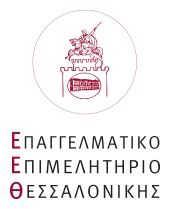 ΠΑΡΑΡΤΗΜΑ Ι KYA - ΥΠΕΥΘΥΝΗ ΔΗΛΩΣΗ – ΕΞΟΥΣΙΟΔΟΤΗΣΗ ΤΩΝ ΙΔΡΥΤΩΝ Η ακρίβεια των στοιχείων που υποβάλλονται με αυτή τη δήλωση μπορεί να ελεγχθεί με βάση το αρχείο άλλων υπηρεσιών (άρθρο 8 παρ. 4 Ν. 1599/1986)ΠΡΟΣ (1): ΕΠΑΓΓΕΛΜΑΤΙΚΟ ΕΠΙΜΕΛΗΤΗΡΙΟ ΘΕΣΣΑΛΟΝΙΚΗΣΗ εταιρεία(2):Επωνυμία:Διακριτικός τίτλος:Νομική μορφή:Αριθμός ΓΕΜΗ/Αριθμός μητρώου χώρας προέλευσης:Αριθμός Φορολογικού Μητρώου(3):					Δ.Ο.Υ.:Εθνικότητα: 						Έδρα:Οδός:Αριθμ:							ΤΚ:Τηλέφωνο:  						Αριθμ.FAX:Email:Εκπροσωπούμενη για τους σκοπούς της σύστασης, δυνάμει της aπό           …………….……………………………………………………………………………………… (4) από τον / την :Όνομα: 						Επώνυμο:Όνομα και Επώνυμο Πατέρα:Όνομα και Επώνυμο Μητέρας:Ημερομηνία γέννησης (5):				Υπηκοότητα:Αριθμός Δελτίου Ταυτότητας / Αριθμός διαβατηρίου:Με ατομική μου ευθύνη και γνωρίζοντας τις κυρώσεις (7) που προβλέπονται από τις διατάξεις της παρ. 6 του άρθρου 22 του Ν. 1599/1986, δηλώνω ότι:Α) Έχω ικανότητα προς δικαιοπραξία σύμφωνα με τα οριζόμενα στον Αστικό ΚώδικαΒ) Χορηγώ την εντολή και πληρεξουσιότητα προς την Υπηρεσία Μιας Στάσης:ΕΠΑΓΓΕΛΜΑΤΙΚΟ ΕΠΙΜΕΛΗΤΗΡΙΟ ΘΕΣΣΑΛΟΝΙΚΗΣώστε να προβεί στις ενέργειες που περιγράφονται στο άρθρο 4 του ν. 4441/2016 για τη σύσταση της:Επωνυμία     .………………………………………………………………………………………                                                                                                                      Λατινική Επωνυμία       ..……………………………………………………………………………………..                                                                                                                Διακριτικός τίτλος         ..……………………………………………………………………………………..                                                                                                         Λατινικός Διακριτικός τίτλος ………………………………………………………………………………………Και ειδικότερα όπως η Υπηρεσία Μιας Στάσης προβεί σεπροέλεγχο της επωνυμίας και του διακριτικού τίτλου της υπό σύσταση ως άνω εταιρείας και καταχώριση αυτών στο Ειδικό Μητρώο Επωνυμιών και Διακριτικών Τίτλων του Γ.Ε.ΜΗ.καταχώριση της εταιρείας στο Γ.Ε.ΜΗ.αίτηση για εγγραφή στο φορολογικό μητρώο και χορήγηση αριθμού φορολογικού μητρώου (ΑΦΜ) και προσωρινού Κλειδαρίθμου TAXISnet του νομικού προσώπου μετά τη σύστασή του είσπραξη του Γραμματίου Ενιαίου Κόστους Σύστασης Εταιρείας και του τέλους υπέρ της Επιτροπής Ανταγωνισμού (όπου απαιτείται, διαγράφεται αν δεν απαιτείται) και στην απόδοσή των ποσών στους τελικούς δικαιούχους αυτώνενημέρωση του Ενιαίου Φορέα Κοινωνικής Ασφάλισης ως προς την συσταθείσα εταιρεία και τους ιδρυτές εταίρους, διαχειριστές, εκπροσώπους αυτής της ανωτέρω εταιρείας αίτηση χορήγησης στην εταιρεία κωδικού χρήστη και κωδικού πρόσβασης στο πληροφοριακό σύστημα Γ.Ε.ΜΗσε κάθε άλλη απαιτούμενη ενέργεια ακόμη κι αν δεν αναφέρεται ρητά στην παρούσαΓ)(8)Εξουσιοδοτώ τον/την                                                                                                                                                                   Ονοματεπώνυμο:Πατρώνυμο: 					Μητρώνυμο:ΑΔΤ / Αρ. Διαβατηρίου:			Ημερομηνία Γέννησης:Τόπος Γέννησης:				Α.Φ.Μ.:Τηλέφωνο:					Δήμος Κατοικίας:Οδός: 						Αριθμός: 		Τ.Κ. :Email:							   Δ.Ο.Υ.:όπως προβεί σε όλες τις απαραίτητες ενέργειες που κατά νόμο απαιτούνται για τη σύσταση της εταιρείας με τη νομική μορφή,                                                               επωνυμία ………………………………………………………………………………………………………………….                                                                                                         και διακριτικό τίτλο, ………………………………………………………………………………………………….        συμπεριλαμβανομένης της εντολής:Να καταθέτει και υπογράφει για λογαριασμό μου όλα τα αναγκαία έγγραφα για τη σύσταση της εταιρείας, όπως αιτήσεις, δηλώσεις, υπεύθυνες δηλώσεις και βεβαιώσεις, εκτός από την υπογραφή του καταστατικού της εταιρείας (9), και να παραλαμβάνει τα σχετικά έγγραφα, όπως βεβαιώσεις, πιστοποιητικά και αποδείξεις πληρωμής που χορηγεί η Υπηρεσία Μιας Στάσης.Να προβαίνει σε συνεργασία με την Υπηρεσία Μιας Στάσης στην αναζήτηση εναλλακτικής επωνυμίας ή/και διακριτικού τίτλου της υπό σύσταση εταιρείας εφόσον αυτά προσκρούουν σε προηγούμενη καταχώριση και στην ενημέρωσή μου σχετικά, προκειμένου να τροποποιηθεί κατάλληλα το καταστατικό βάσει της διάταξης της παρ. 3 του άρθρου 5 του ν. 4441/2016.Να χορηγεί προς την Υπηρεσία Μιας Στάσης την εντολή να προβεί σε αναζήτηση στοιχείων και πιστοποιητικών που είναι απαραίτητα για τη σύσταση της εταιρείας.Να υποβάλλει συμπληρωματικά στοιχεία και πρόσθετες διευκρινήσεις προς την Υπηρεσία Μιας Στάσης εφόσον ζητούνται.Να προβαίνει στην πληρωμή των απαραίτητων ποσών που είναι αναγκαία για τη σύσταση της εταιρείας.Να υποβάλει αίτημα για τη χορήγηση στη συσταθείσα εταιρεία κωδικού χρήστη και κωδικού πρόσβασης για την εξ’ αποστάσεως πρόσβαση στο πληροφοριακό σύστημα του ΓΕΜΗ.Να υποβάλει για λογαριασμό της εταιρείας αίτηση για τη χορήγηση προσωρινού Κλειδαρίθμου TAXISnetΝα χρησιμοποιήσει το ειδικό πληροφοριακό σύστημα του TAXISnet και τον υπό Ζ. ανωτέρω προσωρινό Κλειδάριθμο TAXISnet για τη χορήγηση οριστικού Κλειδαρίθμου TAXISnet.Δ) Δηλώνω ότι δεν έχει ληφθεί Α.Φ.Μ. υπό ίδρυση για την υπό σύσταση εταιρεία (10)Ε) Δηλώνω ότι η διεύθυνση της έδρας της υπό σύσταση εταιρείας θα είναι:……………………………………………………………………………………………………………………………… (11)                                                                                               Το ακίνητο όπου θα στεγαστεί η έδρα της υπό σύστασης εταιρείας είναι ιδιόκτητο, μισθωμένο πρόκειται περί δωρεάν παραχώρησης χώρου.  (    (12)ΣΤ) Δηλώνω ότι, εφόσον η εταιρεία δεν καταχωρισθεί στο Γ.Ε.Μ.Η. λόγω αδυναμίας της ΥΜΣ, τα επιστρεφόμενα ποσά, σύμφωνα με το τελευταίο εδάφιο της παρ. 4 του άρθρου 3 ν.4441/2016, επιθυμώ να πιστωθούν στον λογαριασμό με αρ. …………………………………… που τηρείται στην  Τράπεζα: ……………………………………….. (13)και ΙΒΑΝ: GR…. ....................   ....................   ....................   ....................   ....................Ζ) Τέλος, δηλώνω ότι γνωρίζω και αποδέχομαι το γεγονός ότι τα στοιχεία μου θα καταχωριστούν στο Γενικό Εμπορικό Μητρώο και, εφόσον απαιτείται, θα υπόκεινται σε επεξεργασία και δημοσιότητα, βάσει των διατάξεων του ν. 3419/2005 περί ΓΕΜΗ, του Γενικού Κανονισμού για την Προστασία Δεδομένων (Κανονισμός (ΕΕ) 2016/679 και (14)  του Ν. 2190/1920 περί Ανωνύμων Εταιρειών / του ν. 3190/1955 περί ΕΠΕ / των άρθρων 43-120 & 130 του ν. 4072/2012 περί ΙΚΕ / των άρθρων 249-294 & 330 του ν. 4072/2012 περί προσωπικών εταιρειών        Ο Δηλών/ούσαΓΝΗΣΙΟ ΥΠΟΓΡΑΦΗΣΕΠΕΞΗΓΗΣΕΙΣ – ΔΙΕΥΚΡΙΝΙΣΕΙΣ:Αναγράφεται από τον ενδιαφερόμενο πολίτη η Υπηρεσία Μιας Στάσης που απευθύνεται η αίτηση.Συμπληρώνεται στις περιπτώσεις που ο ιδρυτής είναι νομικό πρόσωποΣημειώνεται το ελληνικό ΑΦΜ της ιδρύτριας εταιρείαςΣυμπληρώνεται η απόφαση του οργάνου της ιδρύτριας εταιρείας με την οποία εξουσιοδοτείται το φυσικό πρόσωπο να ολοκληρώσει τη σύσταση μέσω ΥΜΣ με την ημερομηνία τηςΑναγράφεται ολογράφως.«Όποιος εν γνώσει του δηλώνει ψευδή γεγονότα ή αρνείται ή αποκρύπτει τα αληθινά με έγγραφη υπεύθυνη δήλωση του άρθρου 8 τιμωρείται με φυλάκιση τουλάχιστον τριών μηνών. Εάν ο υπαίτιος αυτών των πράξεων σκόπευε να προσπορίσει στον εαυτόν του ή σε άλλον περιουσιακό όφελος βλάπτοντας τρίτον ή σκόπευε να βλάψει άλλον, τιμωρείται με κάθειρξη μέχρι 10 ετών.Ολόκληρο το μέρος Β της Υπεύθυνης Δήλωσης μπορεί να αφεθεί λευκό στην περίπτωση που οι ιδρυτές δεν εξουσιοδοτήσουν ένα εξ  αυτών ή τρίτο να προβεί σε όλες τις απαραίτητες ενέργειες που κατά νόμο απαιτούνται για τη σύσταση της εταιρείας αλλά επιλέξουν να ενεργούν από κοινού με αυτοπρόσωπη παρουσία.(8)Για την υπογραφή από τρίτο πρόσωπο καταστατικού που συντάσσεται με συμβολαιογραφικό έγγραφο απαιτείται η προσκόμιση ειδικού πληρεξουσίου (9) Εάν έχει αποκτηθεί ΑΦΜ υπό ίδρυση, διαγράφεται το σημείο Γ.(10) Συμπληρώνεται η ακριβής διεύθυνση της έδρας της εταιρείας(11) Επιλέγεται το κατάλληλο κατά περίπτωση μεταξύ των α., β. και γ..(12) Διαγράφονται οι περιπτώσεις που δεν αντιστοιχούν στον εκάστοτε ιδρυτή.(13)Ο αρ. λογαριασμού που δηλώνεται για την επιστροφή μέρους των καταβληθέντων ποσών, είναι ο ίδιος για όλους του ιδρυτές.(14) Επιλέγεται το κατάλληλο κατά περίπτωση νομοθέτημα